Arcona Capital Central European Properties, a.s.aRegionální rada regionu soudržnosti SeverozápadDODATEK Č. 11
ke smlouvě o nájmu nebytových rostorč. 51808108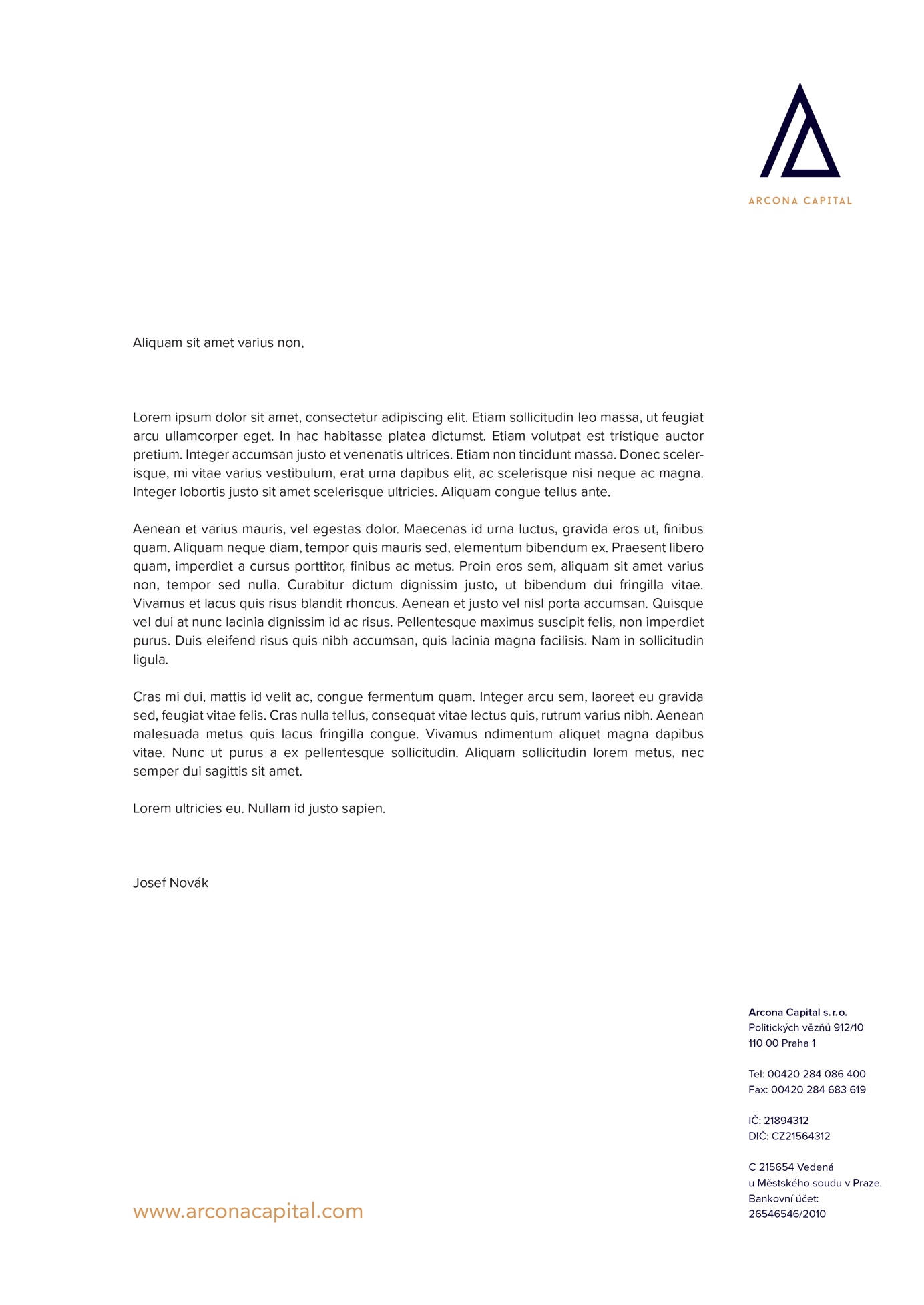 Arcona Capital Central European Properties, a.s., se sídlem Politických vězňů 912/10, 110 00 Praha 1, IČO 24727873, zapsaná v obchodním rejstříku vedeném Městským soudem v Praze, oddíl B, vložka 16436, bankovní spojení: xxxxxxxxxxzastoupenáspolečností B2 Assets s.r.o., se sídlem Revoluční 1963/6, 110 00 Praha 1 IČO 24170801, zapsaná v obchodním rejstříku vedeném Městským soudem v Praze, oddíl C, vložka 185233zastoupená Dušanem Bočkem, jednatelem a Václavem Bartošem, jednatelem(dále jen „Pronajímatel“)aRegionální rada regionu soudržnosti Severozápad, se sídlem Berní 2261/1, 400 01 
Ústí nad Labem-centrum, IČO 75082136, zastoupená Bc. Pavlem Csonkou, předsedou Regionální rady regionu soudržnosti Severozápad(dále jen „Nájemce“)(Pronajímatel a Nájemce společně dále jen „Smluvní strany“)Úvodní ustanoveníSmluvní strany uzavřely dne 10. 4. 2013 smlouvu o nájmu nebytových prostor vedenou pod 
č. 51808108, ve znění pozdějších dodatků č. 1, č. 2, č. 3, č. 4, č. 5, č. 6, č. 7, č. 8, č. 9, a č. 10 týkající se nájmu nebytových prostor a parkovacích míst na adrese Berní 2261/4, 400 01 Ústí nad Labem – centrum (dále jen „Smlouva“).Smluvní strany tímto uzavírají Dodatek č. 11 (dále jen „Dodatek“), kterým se dohodly na následujících změnách.Obchodní tajemstvíSmluvní strany se dohodly na změně článku X., odst. X.4.  Smlouvy, a to tak, že Pronajímatel označuje některé údaje v této Smlouvě za obchodní tajemství. Článek X., odst. X.4. tedy zní takto:„Smluvní strany jsou seznámeny se skutečností, že Nájemce je povinen poskytovat informace vztahující se k jeho působnosti dle zákona č. 106/1999 Sb., o svobodném přístupu k informacím, ve znění pozdějších předpisů, Pronajímatel prohlašuje, že údaj „Sazba v CZK za 1m2 (za měsíc i za rok) pronajatých prostor“ a částka v CZK (za měsíc i za rok) uvedená ve splátkovém kalendáři zveřejněném jako příloha č. 3 ke smlouvě č. 51808108 je obchodním tajemstvím, což doložil přípisem ze dne30. 4. 2019.“ Prodloužení doby nájmuSmluvní strany se dohodly na změně článku IV., odst. 1. Smlouvy, a to tak, že je nájem sjednán na dobu určitou do 31. 12. 2021. Článek IV, odst. 1. Smlouvy tedy zní takto:„Nájemní vztah se sjednává na dobu určitou od 1. 7. 2013 („Počátek nájmu“) do 31. 12. 2021“.Ostatní ustanoveníS ohledem na dohodu Smluvních stran obsaženou v odst.  3.1. tohoto Dodatku se nahrazuje s účinností od 1. 1. 2020 dosavadní změny Přílohy č. 3 Smlouvy novým úplným zněním, které upravuje výši měsíčních plateb od 1. 1. 2020 do 31. 3. 2020 a tvoří Přílohu č. 1 tohoto Dodatku. Úhrada nájemného, služeb a energií spojených s užíváním nebytových prostor na období od 1. 4. 2020 do 31. 12. 2020 bude stanovena Splátkovým kalendářem, který bude nedílnou součástí dalšího samostatného dodatku ke Smlouvě. Tento splátkový kalendář bude zpracován po stanovení indexace dle článku 10 Přílohy č. 6 „Všeobecné podmínky nájmu“ Smlouvy, a to nejpozději do 31. 3. 2020.Závěrečná ustanoveníVýrazy s počátečním velkým písmenem použité v tomto Dodatku mají význam jim přisouzený ve Smlouvě, nestanoví-li tento Dodatek jinak.Stane-li se kterékoli ustanovení tohoto Dodatku neplatným, neúčinným nebo nevykonatelným, zůstává platnost, účinnost a vykonatelnost ostatních ustanovení tohoto Dodatku neovlivněna a nedotčena, nevyplývá-li z povahy daného ustanovení, obsahu Dodatku nebo okolností, za nichž bylo toto ustanovení vytvořeno, že toto ustanovení nelze oddělit od ostatního obsahu Dodatku. V případě takové neplatnosti, neúčinnosti nebo nevykonatelnosti budou Smluvní strany jednat v dobré víře s cílem dohodnout se bezodkladně na změnách tohoto Dodatku, které jsou s ohledem na tuto neplatnost, neúčinnost nebo nevykonatelnosti pro naplnění účelu Dodatku nezbytné.Tento Dodatek se vyhotovuje ve dvou stejnopisech, z nichž každá Smluvní strana obdrží po jednom stejnopise.Tento Dodatek nabývá platnosti okamžikem podpisu oběma Smluvními stranami a účinnosti 1. 1. 2020, nejdříve však zveřejnění v registru smluv postupem podle zákona č. 340/2015 Sb., o zvláštních podmínkách účinnosti některých smluv, uveřejňování těchto smluv a o registru smluv (zákon o registru smluv), ve znění pozdějších předpisů.Podpisem tohoto Dodatku stvrzují Smluvní strany, že tento Dodatek sjednaly svobodně, vážně a nikoliv v tísni nebo za zvlášť nevýhodných podmínek pro kteroukoliv ze Smluvních stran, na důkaz čehož připojují níže své podpisy.Tento Dodatek bude ve znění odpovídajícím podmínkám zákona č. 340/2015 Sb., o zvláštních podmínkách účinnosti některých smluv, uveřejňování těchto smluv a o registru smluv (zákon o registru smluv), ve znění pozdějších předpisů, uveřejněn v registru smluv. Smluvní strany se dohodly, že uveřejnění v registru smluv provede Nájemce.Přílohy: Příloha č. 1 – Splátkový kalendář od 1. 1. 2020 do 31. 3. 2020	Příloha č. 2 – Plná moc/PODPISY SMLUVNÍCH STRAN JSOU PŘIPOJENY NA POSLEDNÍ STRANĚ DODATKU//ZBYTEK STRANY ÚMYSLNĚ PONECHÁN VOLNÝ/Příloha č. 1Splátkový kalendář od 1. 1. 2020 do 31. 3. 2020Příloha č. 2Plná mocV Praze, dne ____/____/____V Praze, dne ____/____/____V Praze, dne ____/____/____V ____________, dne ____/____/___V ____________, dne ____/____/___Za Pronajímatele: B2 Assets s.r.o., na základě plné moci ze dne 1.10.2019Za Pronajímatele: B2 Assets s.r.o., na základě plné moci ze dne 1.10.2019Za Pronajímatele: B2 Assets s.r.o., na základě plné moci ze dne 1.10.2019Za Nájemce:Za Nájemce:__________________________________Arcona Capital Central European Properties, a.s.Dušan Boček, jednatel společnosti B2 Assets s.r.o__________________________________Arcona Capital Central European Properties, a.s.Dušan Boček, jednatel společnosti B2 Assets s.r.o__________________________________Arcona Capital Central European Properties, a.s.Dušan Boček, jednatel společnosti B2 Assets s.r.o______________________________Bc. Pavel Csonkapředseda Regionální rady regionu soudržnosti Severozápad__________________________________Arcona Capital Central European Properties, a.s.Václav Bartoš, jednatel společnosti B2 Assets s.r.o.__________________________________Arcona Capital Central European Properties, a.s.Václav Bartoš, jednatel společnosti B2 Assets s.r.o.__________________________________Arcona Capital Central European Properties, a.s.Václav Bartoš, jednatel společnosti B2 Assets s.r.o.